The Derby High School Weekly RoundupWC 8TH May 202320 AT THE MET THEATRE TCKETS ON SALE NOW! 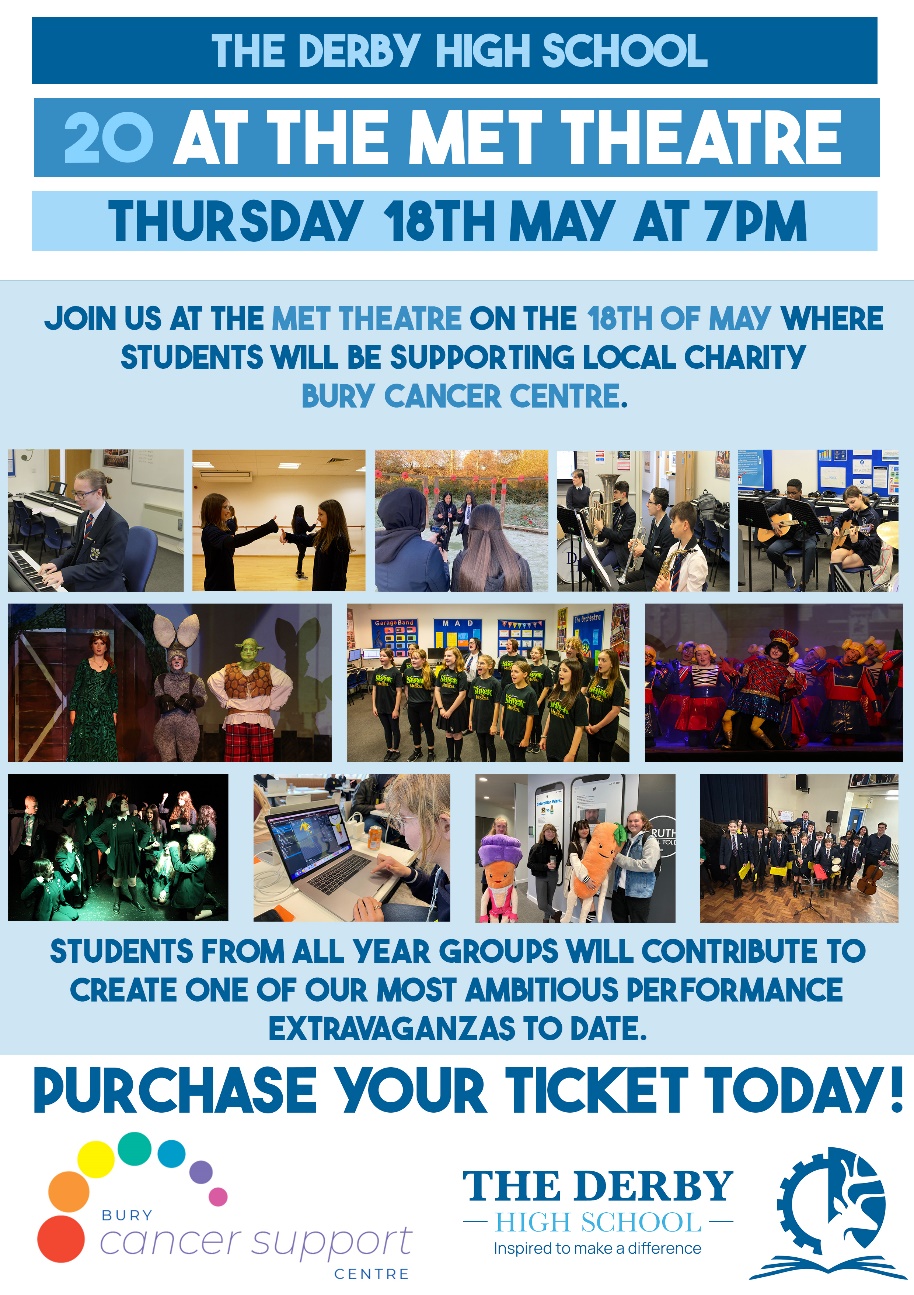 WELL DONE #TEAMETHOS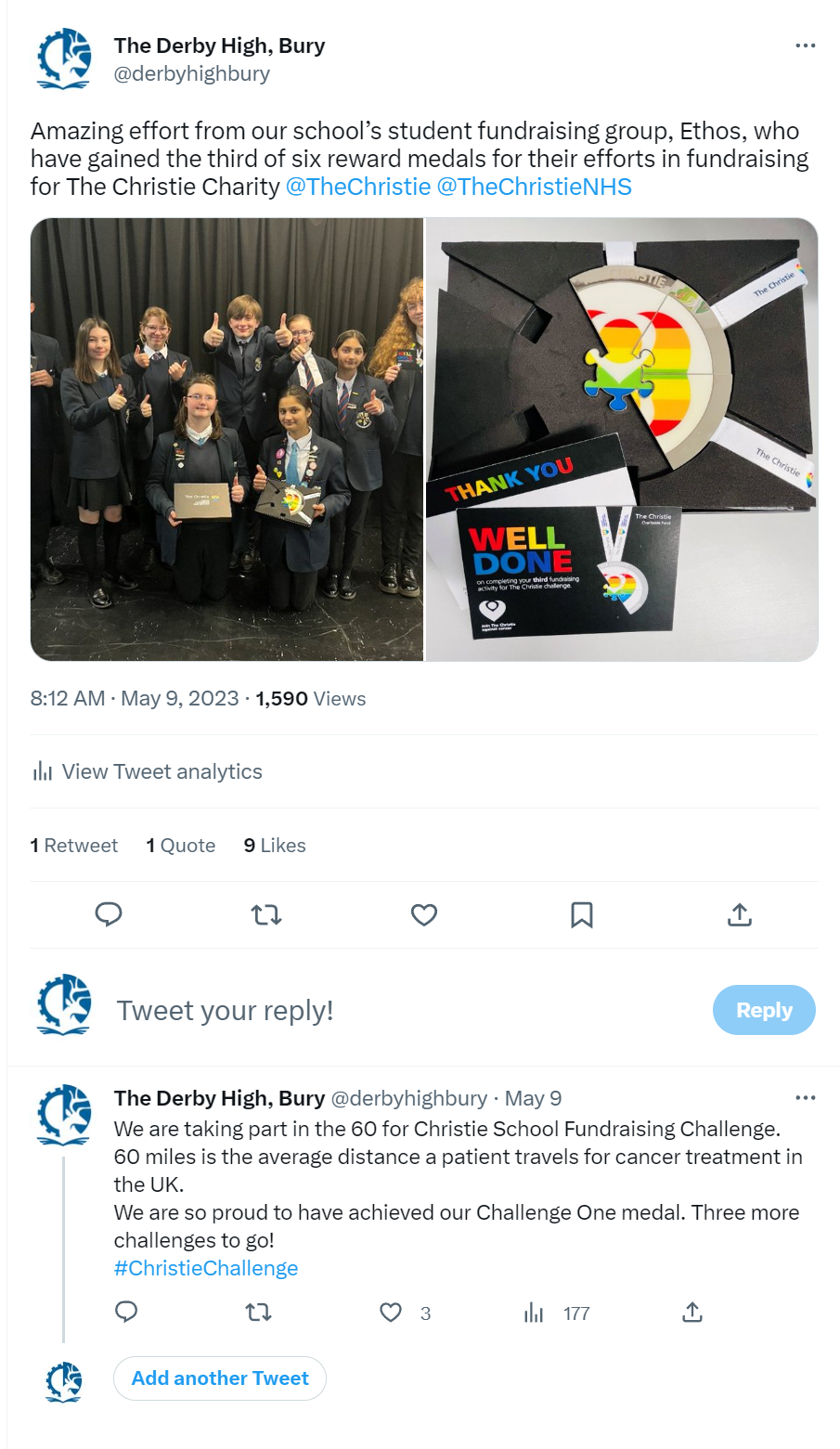 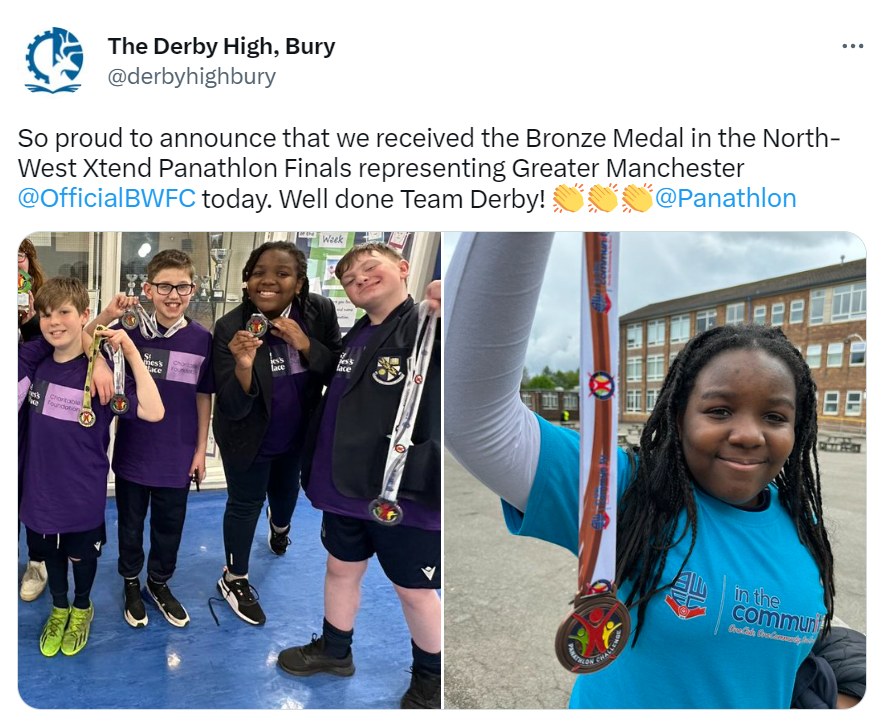 CONGRATULATIONS TO OUR PANATHOLON ATHLETES!TICKETS ON SALE NOW!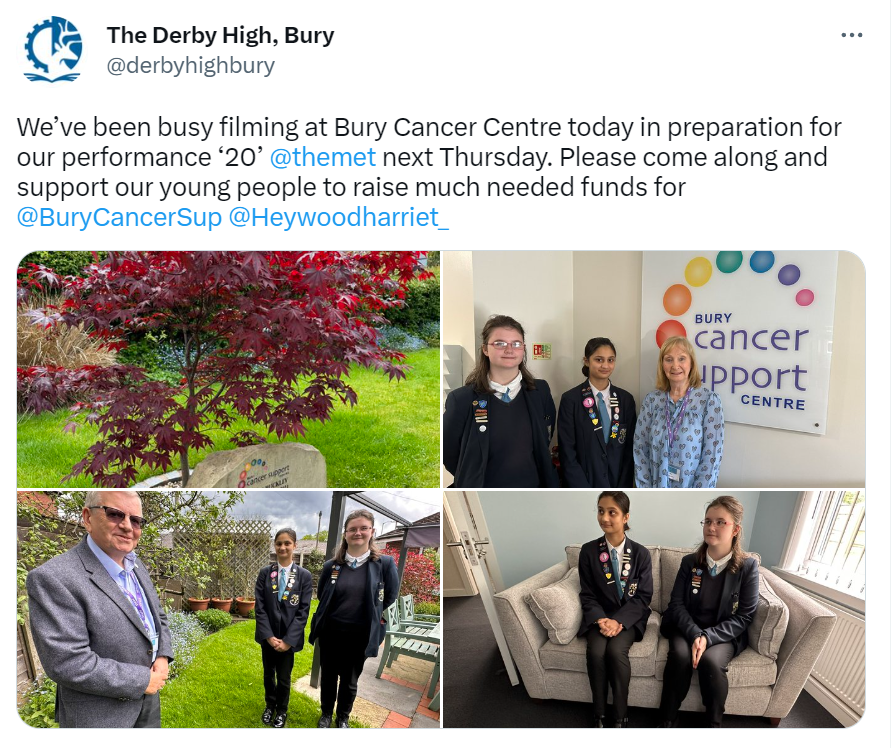 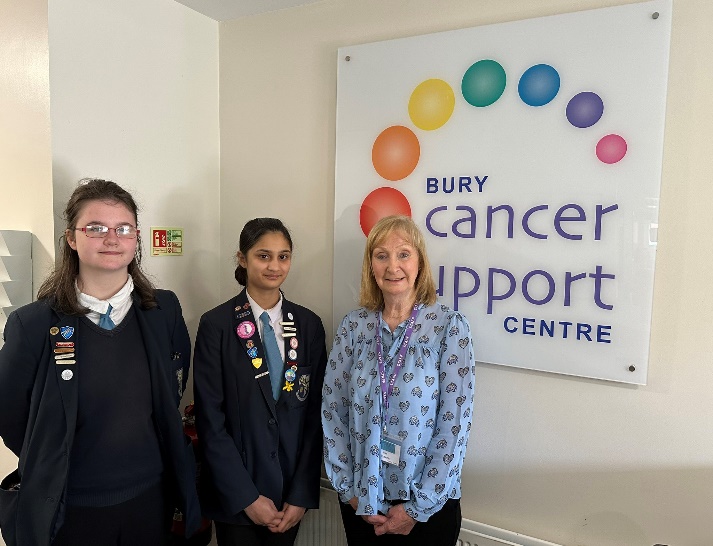 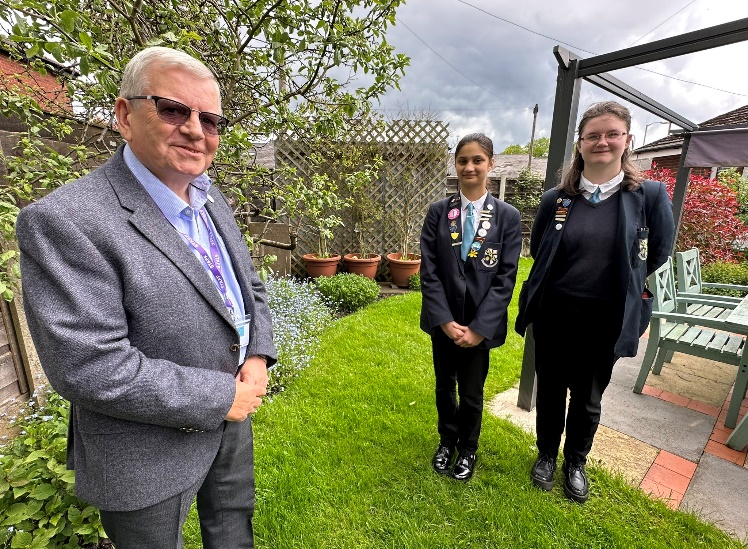 #THE DERBY DIPLOMA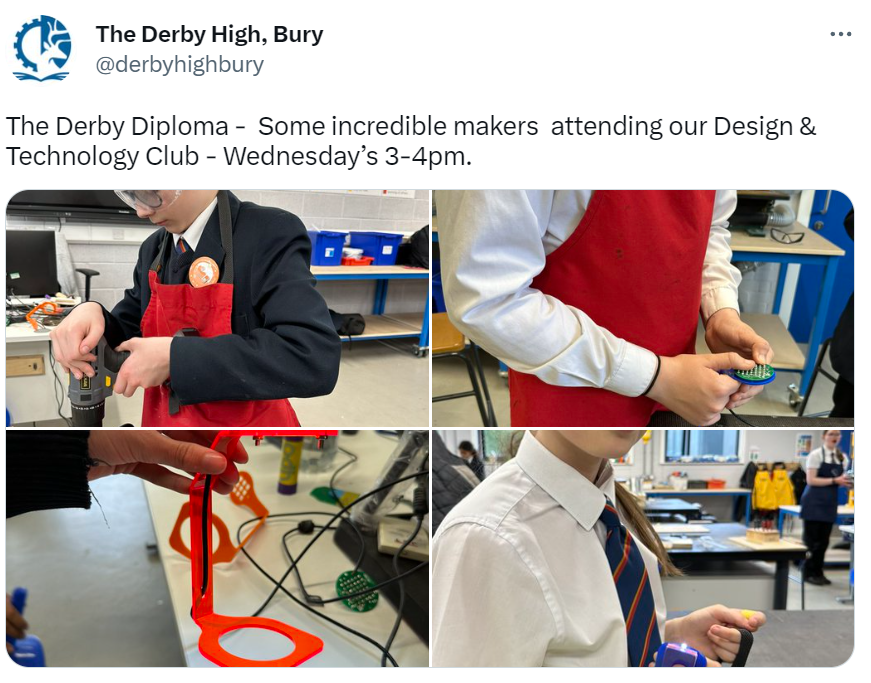 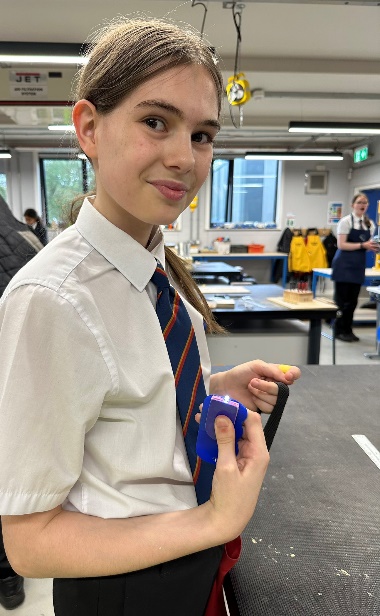 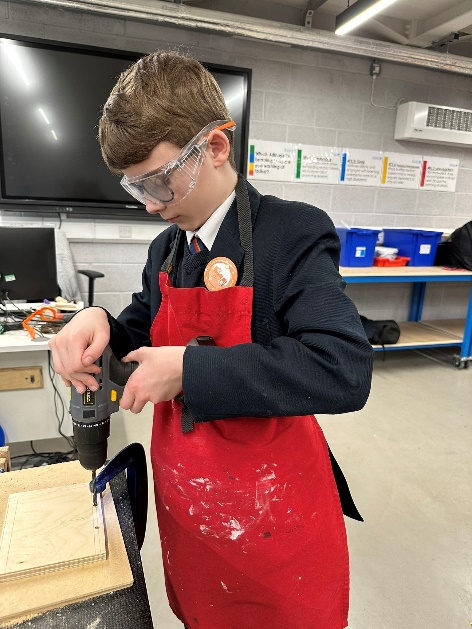 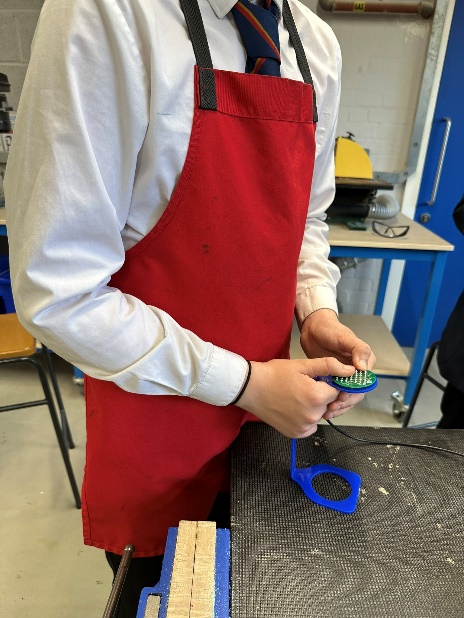 TDHS CELEBRAQTES THE CORONATION OF KING CHARLES III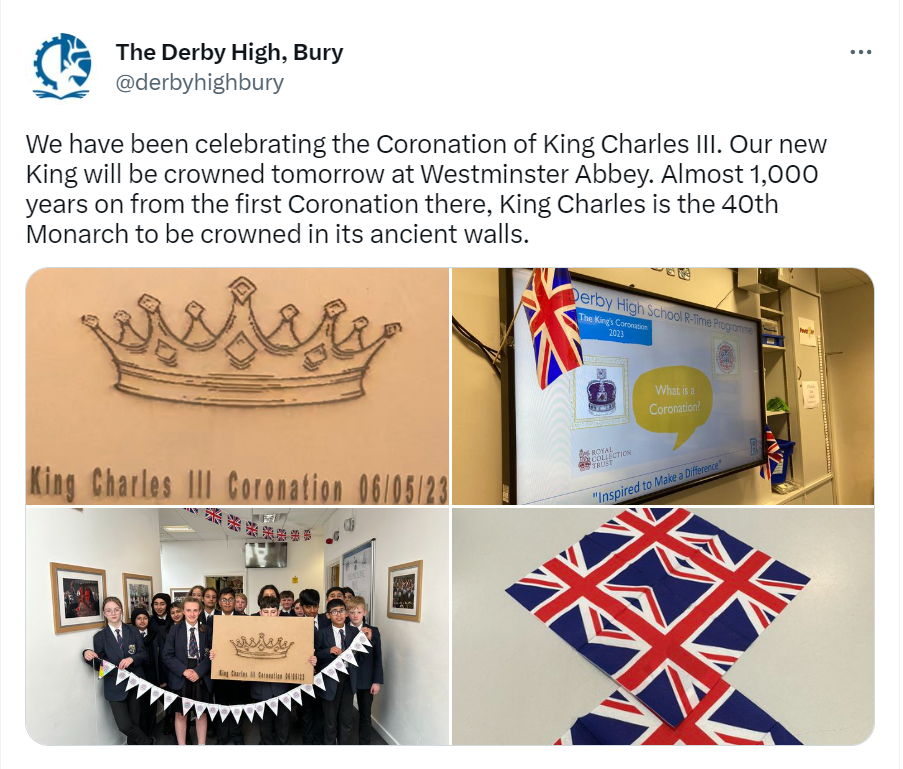 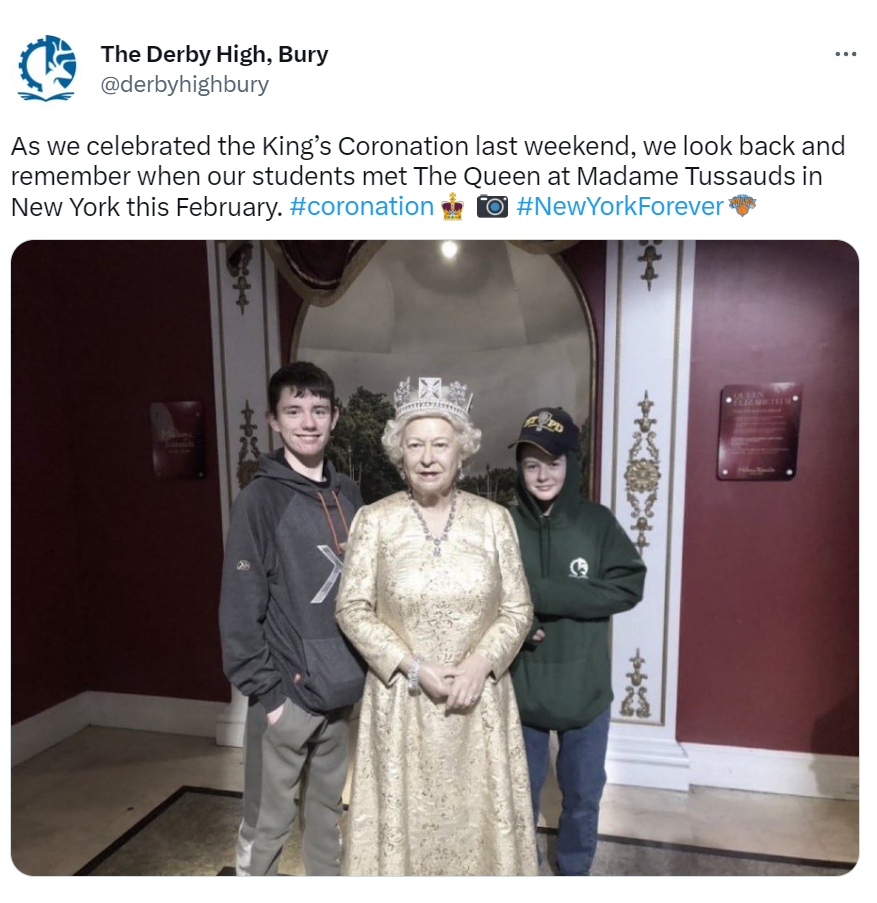 You can download all The Derby Diploma posters and timetable using this LINK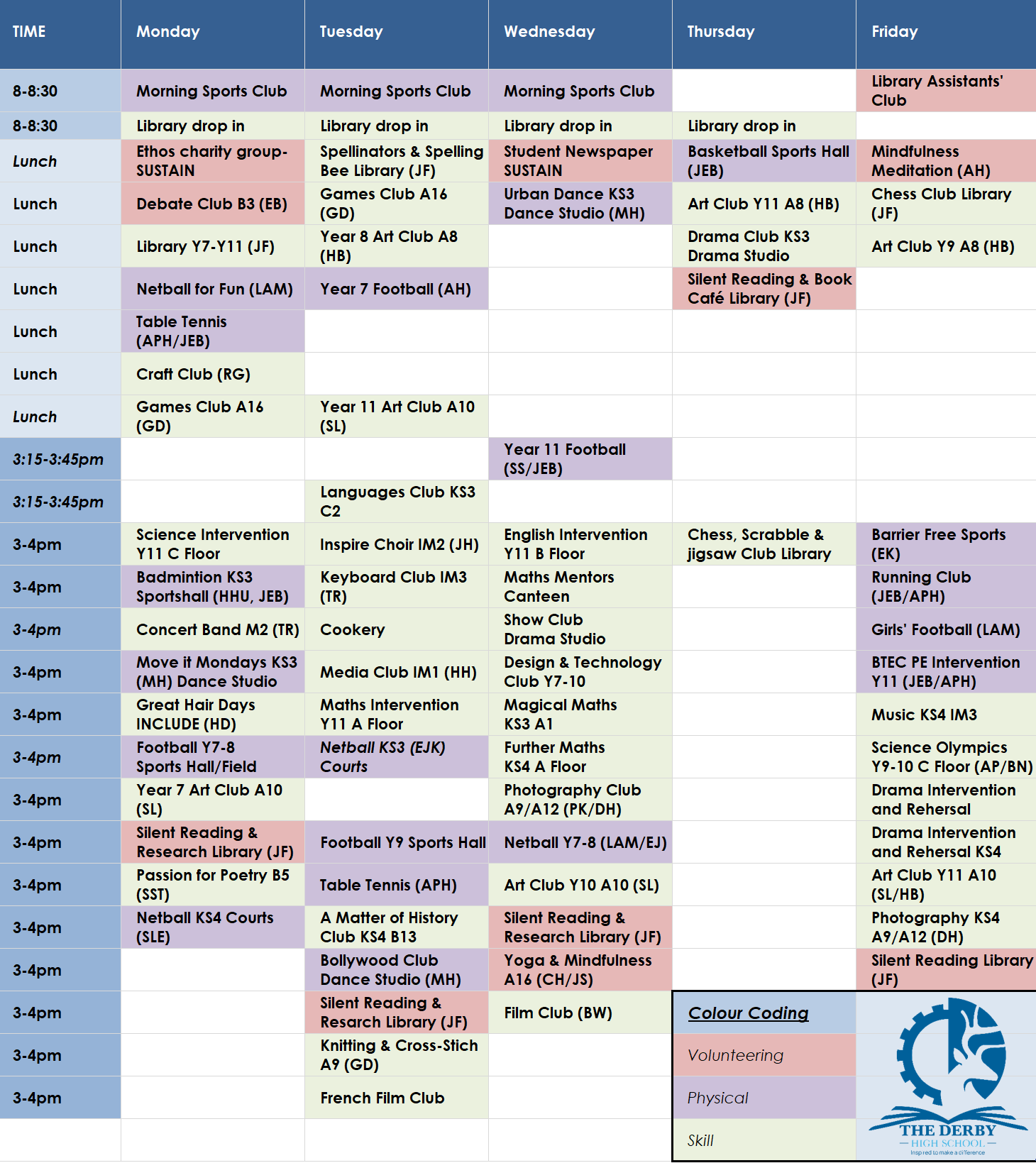 